         Prince Edward County Minor Hockey Association 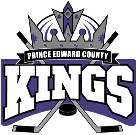 Player Registration 2020-2021 Season Player Information New to PECMHA 	 Yes No           If yes attached is a copy of Player Birth Certificate  					         and Proof of residence attached (Drivers License) Played at a centre other than PECMHA : where? Parent/Guardian Information Waiver of Liability for Prince Edward County Minor Hockey Association and all of its directors, organizers and members:I hereby indemnify and save harmless Prince Edward Minor Hockey, hereby known as PECMHA and including of its directors, executive, members, non-member players and affiliated associations from and against any and all claims by any person or persons arising out of any act or negligence in respect of anything associated with any hockey sport that is in any way affiliated with PECMHA. This includes but is not limited to any injuries sustained before, during or after any hockey sport. This waiver of liability will include travel time, before and after any related hockey sport and will again indemnify and save harmless PECMHA, regardless of any negligence of PECMHA.   I will notify my child’s Coaching staff of any medical conditions of which PECMHA should be aware of. I will notify PECMHA of any changes to my address or contract information throughout the year. I understand that it is my responsibility to keep PECMHA advised of any change in the above information as soon as possible. In the event of injury, if no family member can be contracted, team management may admit above player to hospital if necessary. I hereby authorize the physician/nursing staff of any Emergency Unit to undertake examination & treatment of above player if necessary. I hereby register my daughter/son or self (if over 18 year of age) in the PECMHA. The player and parents/guardians will abide by rules and regulations regarding conduct as set out by the association and by the OMHA (OMHA code of Conduct)  I hereby agree to above conditions and agree not to bring legal action against PECMHA for any reason whatsoever. Parent Signature: __________________________		Date: _______________Admin Use Only Total Registration Cost 	$___________	Method of Payment – Cheque 	Cash 	Online Entered in Hockey Canada System 		Approved Player’s Full Name Date of Birth YYYY-MM-DDDivision (Novice, Atom etc) Parent 1Parent 2Full Name AddressCity/TownPostal CodeHome Phone Cell Phone Email U5 - Preschool Intro to Hockey 2016U7 Initiation Program (Timbits)2014-2015U-8 Minor Novice LL (Formerly Tyke)2013U-9 Novice – Group B – Previously Played LL 2012U-9 Notice – Group A – Previously Played Rep2012-2013U11 – Atom – Group B -  Previously Played LL 2010-2011U11 – Atom – Group A - Previously Played Rep2010-2011U13 – Peewee – Group B – Previously Played LL 2008-2009U13 – Peewee – Group A – Previously Played Rep2008-2009U15 – Bantam – Group B – Previously Played LL 2006-2007U15 – Bantam – Group A – Previously Played Rep2006-2007U18 – Midget – Group B – Previously Played LL 2005-2003U18 – Midget _ Group A – Previously Played Rep 2005-2003